Aims As part of An Daras MAT all the aims are supported and enhanced by working collaboratively with other local schoolsOur school’s aims are both child centred and inclusive. We believe that every child should:Be healthyStay safeEnjoy and achieveMake a positive contributionAchieve economic well-beingThese aims are its foundation and clearly demonstrate the ethos of our school. All the activities in our school are founded in one or more of our aims.More details about these aims and how they are promoted can be found in our Statement of Philosophy and Aims available in the school office.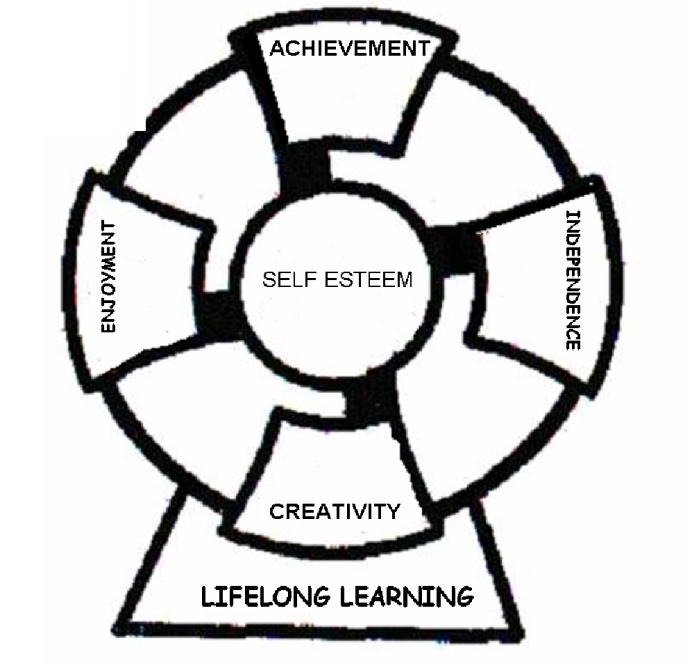 